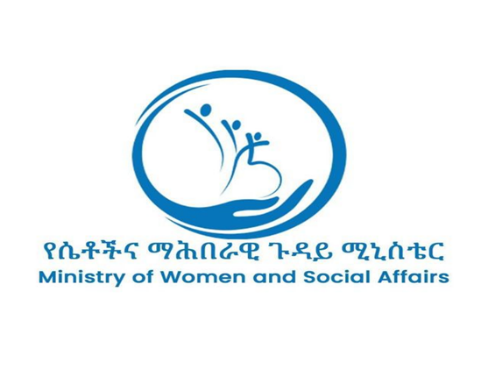 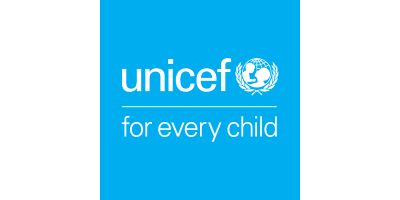 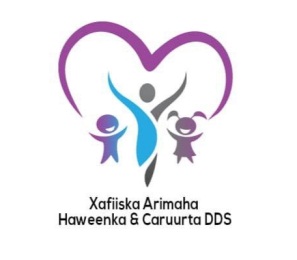 Design and Roll out Evidence-Based Empowerment Methodology for Out of School Girls and Boys and Men Engagement Implementation monitoring tools (IMT)Purpose The primary purpose of this document is to provide guidance and understanding of the monitoring of the UNICEF-funded Out-of-School Girls program in Ethiopia. This program will be implemented over two years from May 25, 2020, to December 31, 2022. Specifically, this guide outlines the tools and monitoring requirements for each program elementProgram context Worldwide, out-of-school girls face disadvantages made worse by age, disability, and ethnicity. In Ethiopia, 1.6 million primary and secondary school aged-girls are out of school and 47 percent of girls who start grade one do not make it to grade five. While more than three-quarters of children (77 percent) attend through age 11, attendance rates drop significantly between 12 and 16 years. What is more, 75 percent of girls in Ethiopia do not attend secondary school.Added to low rates of school attendance and completion of women (40%) marry before age 18. The median age among young women (ages 20 to 24) is 17 years of age. (Eth DHS, 2016) To address this challenge to social and economic development, the Government of Ethiopia has integrated girls’ empowerment programs into the national costed plan to end early child marriage (2020-2024).Implementation lessons learned or concernsThe current program builds on lessons learned over the decade of CARE’s experience, as well as that of UNICEF and other implementors in Ethiopia and beyond. Most important are: Recruiting out-of-school girls into the program may be a challenge given the lived reality of pastoralist communities and potential objections to what is being taughtParticipation in training and Village Saving and Loan Association (VSLA) process and whether these activities compete for attention or together are too burdensome for participantsSelection of mentors and peer-facilitators could be challenging, and strong support and coaching are needed so that girls can facilitate sessions and groups effectivelyGirls not attending discussions about Sexually Reproductive Health (SRH) because of objections by parents and/or community influencersLack of supportive community structures to enable and sustain girl’s empowermentTiming of sessions must be tailored to the context so that girls can attend (e.g., consider when they are needed by families and in communities for things like household chores, herding, etc. or because of seasonal migration)Whether adolescent girls adequately manage and utilize resources effectivelyManagement of VSLAs, including group savingsRelation between income-generating activities and school performanceIMPLEMENTATION OVERVIEWProgram elementsOverall, the project will target 4,500 out-of-school girls (married and unmarried, ages 10-19 years of age) and 3,840 men and boys (aged 10-19 years) in six regions, 20 woredas and a minimum of 76 kebeles.Girls’ empowerment through solidarity groups + VSLA‘The project will facilitate the strengthening and formation of out-of-school girls’ clubs, in collaboration with the regional and Woreda Bureaus of Women, Children and Youth (WoWCY). The main purpose of girls’ club is to create a safe space for girls to share their problems and concern to discuss sexual and reproductive health (SRH) issues, share their experiences among their peers and focus on developing age appropriate Life skills. The girls in the clubs are expected to develop increasing leadership and ownership within the clubs. The program will pilot VSLAs among girls 15 to 19 years old to determine whether VSLA will be integrated into the finalized curriculum. The curriculum will build on UNICEF in-school life skill curriculum alongside best-in-class programming from CARE engaging out of school adolescent girls, men, and boys (ex: Act With Her, TESFA, IMAGINE, RMMB, etc.).There will be two separate curricula developed: one for OOSGs aged 10 to 14 years (early adolescent) and one for OOSGs ages 15 to 19 years (late adolescent). These curricula are designed to be age-appropriate with comprehensive and holistic modules focused on developing the transferable skills among OOSG. Briefly, sessions are structured to facilitate OOSG discussion and reflection on their physical social/health behaviors and develop life skills. Topics include sexual and reproductive health (SRH), nutrition, menstrual health, and hygiene (MHH), protection from violence, including sexual and gender-based violence, child marriage and female genital mutilation (FGM). Activities to develop transferable skills—such as self-awareness, self-esteem and confidence, communication, leadership, goal setting etc.. —contribute to promoting gender equality. The curricula will be implemented over five to six months and that lasts for two -hours sessions run weekly. Early adolescent groups will be facilitated by mentor model, with facilitation by girls close in age.  Late adolescent groups will follow a peer mentor model, depending on literacy among girls in the program population. In addition, critical to program success will be the training of trainers, mentoring of trainers, and supervision of implementation. Men and boys’ engagementThe male engagement curricula will be 10 to 12 sessions. Men and boys will participate in a range of dialogs and activities, including reflection around preferences for age at marriage, division of roles and responsibilities, power dynamics, access to opportunities, GBV, and harmful gender norms (including those related to masculinity). Two of the sessions for the boys will be run jointly with OOSG groups. Two curricula will be developed for the project one for boys aged 10 to 19 years and a second for men aged 20 years and more. The curricula will be implemented over six months. Groups will be approximately 20 men or boys in size.Government capacity strengthening and community sensitizationThe project will build the technical and institutional capacity of BOWCA/MOWSA to deliver and monitor quality and effective program delivery (both OOSG and engagement of men and boys). This will be primarily accomplished through training and supportive supervision. In addition, government staff will be trained to run SAA groups with government partners to support staff transformation. Implementation monitoring tools (IMT)Form 1.4 Mentors registration form for OOSAGForm 1.5 Mentors registration form for Boys Form 1.6 Facilitators registration form for Men 7: Supportive Supervision Reporting Form    Region: _______________Woreda ______________Date of supervision: __________ To ______Supportive Supervision/Participatory Monitoring DescriptionNote on Improvement of Previous Supportive Supervision/Participatory MonitoringAdditional RemarksName and signature/s of supervisor/s___________________   _______________________________  _______________________________  _______________________________  ____________Report submitted by:Name: _____________________________ Signature: _____________________ Date: _____          FORM 8. Quarterly Staff Gender ReflectionsForm filled by: Woreda women and children social affairs focal person, regional women and children social focal person, CARE staff (MEL Officers) who attend staff gender reflectionsWhen: During and after the staff gender reflectionWhy: To understand how staff attitudes on gender issues change over timeCare guidance: progression of staff towards becoming active gender champions is the basis upon which SAA processes are built, changes in implementing partners and staffs’ experience, perceptions, and action are also vital to understand and document. A note of caution: as Staff Transformation is the first step of the SAA process, many of the reflective practices may be documented for MEL purposes; however, as some of the discussions with staff may be very personal in nature, reporting and sharing out that documentation can become a challenge for creating and maintaining safe spaces for sensitive discussion. Therefore, it is important that the monitoring and evaluation methodologies are discussed with participating staff to come up with a mechanism that is acceptable for all, such as leaving out names and position titles from documentationDate: Data Collector Name: ________________________Data Collector Role: ________________________Zone: _________________________    Woreda: _______________________Kebele: ________________________   Discussion points What were the main topics of discussion during today’s session?______________________________________________________________________________________________________________________________________________________________________________________________________________________________________________________Were there any action items identified during today’s meeting? If so, what were they?__________________________________________________________________________________________________________________________________________________________________Were there any action items from the previous reflection session? If yes, has any progress been made?__________________________________________________________________________________________________________________________________________________________________Are there any other perceptions of shifts in gender attitudes among staff?_________________________________________________________________________________________________________________________________________________FORM 9: Implementation partners and Staff Gender Reflection Attendance RegisterForm filled by: Woreda women and children social affairs focal person, regional women and children social focal person, CARE staff (MEL Officers) who attend staff gender reflections When: Before the staff gender reflection sessionWhy: To track attendance at gender reflection sessionsData Collector Name: ________________________Data Collector Role: ________________________Region: _________________Zone: _________________________    Woreda: _______________________Kebele: ________________________   	If a implemanation partners and staff member misses a gender reflection session, the Project manager and regional focal person  should follow-up with him or her to understand why s/he was not present. The project manager  should explain the importance of gender reflection sessions and work with him/her to prioritize the following meetingFrom 10: Mentor /peer led Attitudes SurveyForm filled by: Trained woreda partners /woreda women and children affairs When: The first day of the mentor/peer led training and end of projectWhy: To anonymously assess mentor /peer led attitudes towards harmful practice, gender-based violence   and adolescence at the beginning of the project so we can see how they change over time. This survey will ask you about your views regarding various issues in society. Please feel free to answer any way you like -- there are no right or wrong answers. Your responses will not be linked to your name.Mentor /peer led Pre and post test True /false Women/Girls will not become good leader and take leadership roleBefore a girl reaches eighteen; her sexual organs are not fully developed and can easily tear.Good health and nutrition are essential for learning and cognitive ability – well-nourished adolescents have a better chance to stay in the school, better attendance, and educational achievement.4. HIV transmitted through sexual contact Adolescent who reaches puberty is ready for marriage.Form 11: KAP assessment questionnaire for out of schoolgirls age 13-19 The following KAP Assessment is to measure program project output 2, By the end of 2022, BOWCY and WOWCY's technical capacity is enhanced to implement out-of-school girls comprehensive curriculum indicator Proportion of adolescent out-of-school girls reached who demonstrate increased knowledge and skills on physical/social health promoting behaviors (including Nutrition, Sexual Reproductive Health, Menstrual Health, and Hygiene, FGM and ending child marriage) 1102: Proportion of girls who express increased sense of self-efficacy; who feel confident in their ability to negotiate and delay early marriage; who feel comfortable speaking without fearAdolescent Knowledge, Attitudes and Behavior Data Collection Form – OOSAGForm filled by younger and older adolescents, with support from FFEs/IP staffs When: At the beginning of the project and the end of the projectWhy: To capture any changes in adolescent knowledge, attitudes and behavior that may occur during the project periodInstructions to FFEs/IP partner staff/Mentors: each form is printed with the name and ID of the adolescents in your group. Please make sure to pass out the form to the corresponding adolescent. Read all the questions aloud to the group one by one, giving time for the adolescents to answer.FFEs/IP partner staff/ Mentors Read Aloud: Today we are going to ask you some questions about your opinions, idea and practice  about some of the topics we will eventually discuss in our group sessions. Please don’t worry about getting the answer wrong or right, this is just to help us better understand how your ideas might change over time.Now I will ask your opinion about some statements, and you will circle whether you either agree, neutral or disagree. The agree is the choice on the left with the smile, neutral in the middle  and the disagree choice is on the right with a sad face.Form 12: KAP assessment questionnaire for out of school boys and Men  age 13-19 and 20+Adolescent Knowledge, Attitudes, and Behavior Data Collection Form – Boys and menForm filled by younger and older boys and men , with support from FFEs/IP staff When: At the beginning of the project and the end of the projectWhy: To capture any changes in adolescent knowledge, attitudes, and behavior that may occur during the project periodInstructions to FFEs/IP partner staff/Mentors: each form is printed with the name and ID of the adolescents in your group. Please make sure to pass out the form to the corresponding adolescent. Read all the questions aloud to the group one by one, giving time for the adolescents to answer.FFEs/IP partner staff/ Mentors Read Aloud: Today we are going to ask you some questions about your opinions, idea, and practice about some of the topics we will eventually discuss in our group sessions. Please don’t worry about getting the answer wrong or right, this is just to help us better understand how your ideas might change over time.Now I will ask your opinion about some statements, and you will circle whether you either agree, neutral or disagree. The agreement is the choice on the left with the smile, neutral in the middle, and the disagree choice is on the right with a sad face.FORM 1.1: Out of school adolescent girls’ registration formFORM 1.1: Out of school adolescent girls’ registration formFORM 1.1: Out of school adolescent girls’ registration formFORM 1.1: Out of school adolescent girls’ registration formFORM 1.1: Out of school adolescent girls’ registration formFORM 1.1: Out of school adolescent girls’ registration formFORM 1.1: Out of school adolescent girls’ registration formFORM 1.1: Out of school adolescent girls’ registration formFORM 1.1: Out of school adolescent girls’ registration formFORM 1.1: Out of school adolescent girls’ registration formFORM 1.1: Out of school adolescent girls’ registration formFORM 1.1: Out of school adolescent girls’ registration formFORM 1.1: Out of school adolescent girls’ registration formFORM 1.1: Out of school adolescent girls’ registration formRegion:________ Zone:____________, Woreda:___________Total Popn: M__________F______Total__________ Kebele:__________Total population in the woreda M______________F_________________ Total_______________Region:________ Zone:____________, Woreda:___________Total Popn: M__________F______Total__________ Kebele:__________Total population in the woreda M______________F_________________ Total_______________Region:________ Zone:____________, Woreda:___________Total Popn: M__________F______Total__________ Kebele:__________Total population in the woreda M______________F_________________ Total_______________Region:________ Zone:____________, Woreda:___________Total Popn: M__________F______Total__________ Kebele:__________Total population in the woreda M______________F_________________ Total_______________Region:________ Zone:____________, Woreda:___________Total Popn: M__________F______Total__________ Kebele:__________Total population in the woreda M______________F_________________ Total_______________Region:________ Zone:____________, Woreda:___________Total Popn: M__________F______Total__________ Kebele:__________Total population in the woreda M______________F_________________ Total_______________Region:________ Zone:____________, Woreda:___________Total Popn: M__________F______Total__________ Kebele:__________Total population in the woreda M______________F_________________ Total_______________Region:________ Zone:____________, Woreda:___________Total Popn: M__________F______Total__________ Kebele:__________Total population in the woreda M______________F_________________ Total_______________Region:________ Zone:____________, Woreda:___________Total Popn: M__________F______Total__________ Kebele:__________Total population in the woreda M______________F_________________ Total_______________Region:________ Zone:____________, Woreda:___________Total Popn: M__________F______Total__________ Kebele:__________Total population in the woreda M______________F_________________ Total_______________Region:________ Zone:____________, Woreda:___________Total Popn: M__________F______Total__________ Kebele:__________Total population in the woreda M______________F_________________ Total_______________Region:________ Zone:____________, Woreda:___________Total Popn: M__________F______Total__________ Kebele:__________Total population in the woreda M______________F_________________ Total_______________Region:________ Zone:____________, Woreda:___________Total Popn: M__________F______Total__________ Kebele:__________Total population in the woreda M______________F_________________ Total_______________Region:________ Zone:____________, Woreda:___________Total Popn: M__________F______Total__________ Kebele:__________Total population in the woreda M______________F_________________ Total_______________No. of Adolescent girls: ____________ Boys:_____________ Men:______________in the woredaNo. of Adolescent girls: ____________ Boys:_____________ Men:______________in the woredaNo. of Adolescent girls: ____________ Boys:_____________ Men:______________in the woredaNo. of Adolescent girls: ____________ Boys:_____________ Men:______________in the woredaNo. of Adolescent girls: ____________ Boys:_____________ Men:______________in the woredaNo. of Adolescent girls: ____________ Boys:_____________ Men:______________in the woredaNo. of Adolescent girls: ____________ Boys:_____________ Men:______________in the woredaNo. of Adolescent girls: ____________ Boys:_____________ Men:______________in the woredaNo. of Adolescent girls: ____________ Boys:_____________ Men:______________in the woredaNo. of Adolescent girls: ____________ Boys:_____________ Men:______________in the woredaNo. of Adolescent girls: ____________ Boys:_____________ Men:______________in the woredaNo. of Adolescent girls: ____________ Boys:_____________ Men:______________in the woredaNo. of Adolescent girls: ____________ Boys:_____________ Men:______________in the woredaNo. of Adolescent girls: ____________ Boys:_____________ Men:______________in the woredaNameAgeGradeMarital statusGroup nameGroup codeParent consent Yes/NoVillageDisability/Yes/No specifyFamily members Family members Family members Phone numberRemark NameAgeGradeMarital statusGroup nameGroup codeParent consent Yes/NoVillageM FTPhone numberRemark Prepared by:________________________________                                        Verified by :___________Signature: ________                                                                                                  Signature by   :________Date: __________________________                                                                   Date: __________________Prepared by:________________________________                                        Verified by :___________Signature: ________                                                                                                  Signature by   :________Date: __________________________                                                                   Date: __________________Prepared by:________________________________                                        Verified by :___________Signature: ________                                                                                                  Signature by   :________Date: __________________________                                                                   Date: __________________Prepared by:________________________________                                        Verified by :___________Signature: ________                                                                                                  Signature by   :________Date: __________________________                                                                   Date: __________________Prepared by:________________________________                                        Verified by :___________Signature: ________                                                                                                  Signature by   :________Date: __________________________                                                                   Date: __________________Prepared by:________________________________                                        Verified by :___________Signature: ________                                                                                                  Signature by   :________Date: __________________________                                                                   Date: __________________Prepared by:________________________________                                        Verified by :___________Signature: ________                                                                                                  Signature by   :________Date: __________________________                                                                   Date: __________________Prepared by:________________________________                                        Verified by :___________Signature: ________                                                                                                  Signature by   :________Date: __________________________                                                                   Date: __________________Prepared by:________________________________                                        Verified by :___________Signature: ________                                                                                                  Signature by   :________Date: __________________________                                                                   Date: __________________Prepared by:________________________________                                        Verified by :___________Signature: ________                                                                                                  Signature by   :________Date: __________________________                                                                   Date: __________________Prepared by:________________________________                                        Verified by :___________Signature: ________                                                                                                  Signature by   :________Date: __________________________                                                                   Date: __________________Prepared by:________________________________                                        Verified by :___________Signature: ________                                                                                                  Signature by   :________Date: __________________________                                                                   Date: __________________Prepared by:________________________________                                        Verified by :___________Signature: ________                                                                                                  Signature by   :________Date: __________________________                                                                   Date: __________________Prepared by:________________________________                                        Verified by :___________Signature: ________                                                                                                  Signature by   :________Date: __________________________                                                                   Date: __________________FORM 1.2: Boys group members registration formFORM 1.2: Boys group members registration formFORM 1.2: Boys group members registration formFORM 1.2: Boys group members registration formFORM 1.2: Boys group members registration formFORM 1.2: Boys group members registration formFORM 1.2: Boys group members registration formFORM 1.2: Boys group members registration formFORM 1.2: Boys group members registration formFORM 1.2: Boys group members registration formFORM 1.2: Boys group members registration formFORM 1.2: Boys group members registration formFORM 1.2: Boys group members registration formFORM 1.2: Boys group members registration formFORM 1.2: Boys group members registration formRegion:________ Zone:____________, Woreda:___________Total Popn: M__________F______Total__________ Kebele:__________Total population in the woreda M______________F_________________ Total_______________Region:________ Zone:____________, Woreda:___________Total Popn: M__________F______Total__________ Kebele:__________Total population in the woreda M______________F_________________ Total_______________Region:________ Zone:____________, Woreda:___________Total Popn: M__________F______Total__________ Kebele:__________Total population in the woreda M______________F_________________ Total_______________Region:________ Zone:____________, Woreda:___________Total Popn: M__________F______Total__________ Kebele:__________Total population in the woreda M______________F_________________ Total_______________Region:________ Zone:____________, Woreda:___________Total Popn: M__________F______Total__________ Kebele:__________Total population in the woreda M______________F_________________ Total_______________Region:________ Zone:____________, Woreda:___________Total Popn: M__________F______Total__________ Kebele:__________Total population in the woreda M______________F_________________ Total_______________Region:________ Zone:____________, Woreda:___________Total Popn: M__________F______Total__________ Kebele:__________Total population in the woreda M______________F_________________ Total_______________Region:________ Zone:____________, Woreda:___________Total Popn: M__________F______Total__________ Kebele:__________Total population in the woreda M______________F_________________ Total_______________Region:________ Zone:____________, Woreda:___________Total Popn: M__________F______Total__________ Kebele:__________Total population in the woreda M______________F_________________ Total_______________Region:________ Zone:____________, Woreda:___________Total Popn: M__________F______Total__________ Kebele:__________Total population in the woreda M______________F_________________ Total_______________Region:________ Zone:____________, Woreda:___________Total Popn: M__________F______Total__________ Kebele:__________Total population in the woreda M______________F_________________ Total_______________Region:________ Zone:____________, Woreda:___________Total Popn: M__________F______Total__________ Kebele:__________Total population in the woreda M______________F_________________ Total_______________Region:________ Zone:____________, Woreda:___________Total Popn: M__________F______Total__________ Kebele:__________Total population in the woreda M______________F_________________ Total_______________Region:________ Zone:____________, Woreda:___________Total Popn: M__________F______Total__________ Kebele:__________Total population in the woreda M______________F_________________ Total_______________Region:________ Zone:____________, Woreda:___________Total Popn: M__________F______Total__________ Kebele:__________Total population in the woreda M______________F_________________ Total_______________No. of Adolescent girls: ____________ Boys: _____________ Men: ______________in the woredaNo. of Adolescent girls: ____________ Boys: _____________ Men: ______________in the woredaNo. of Adolescent girls: ____________ Boys: _____________ Men: ______________in the woredaNo. of Adolescent girls: ____________ Boys: _____________ Men: ______________in the woredaNo. of Adolescent girls: ____________ Boys: _____________ Men: ______________in the woredaNo. of Adolescent girls: ____________ Boys: _____________ Men: ______________in the woredaNo. of Adolescent girls: ____________ Boys: _____________ Men: ______________in the woredaNo. of Adolescent girls: ____________ Boys: _____________ Men: ______________in the woredaNo. of Adolescent girls: ____________ Boys: _____________ Men: ______________in the woredaNo. of Adolescent girls: ____________ Boys: _____________ Men: ______________in the woredaNo. of Adolescent girls: ____________ Boys: _____________ Men: ______________in the woredaNo. of Adolescent girls: ____________ Boys: _____________ Men: ______________in the woredaNo. of Adolescent girls: ____________ Boys: _____________ Men: ______________in the woredaNo. of Adolescent girls: ____________ Boys: _____________ Men: ______________in the woredaNo. of Adolescent girls: ____________ Boys: _____________ Men: ______________in the woredaName Age Grade Group name Group code villageParent Consent Yes /NoMarital status DisabilityWith yes/no specifyFamily members Family members Family members Group facilitators  Phone numbersRemark Remark Name Age Grade Group name Group code villageParent Consent Yes /NoMarital status DisabilityWith yes/no specifyMale FemaleTotalGroup facilitators  Phone numbersApproved by: ______________________                                                                                                 verified by___________________________Approved by: ______________________                                                                                                 verified by___________________________Approved by: ______________________                                                                                                 verified by___________________________Approved by: ______________________                                                                                                 verified by___________________________Approved by: ______________________                                                                                                 verified by___________________________Approved by: ______________________                                                                                                 verified by___________________________Approved by: ______________________                                                                                                 verified by___________________________Approved by: ______________________                                                                                                 verified by___________________________Approved by: ______________________                                                                                                 verified by___________________________Approved by: ______________________                                                                                                 verified by___________________________Approved by: ______________________                                                                                                 verified by___________________________Approved by: ______________________                                                                                                 verified by___________________________Approved by: ______________________                                                                                                 verified by___________________________Approved by: ______________________                                                                                                 verified by___________________________Signature: ________________________                                                                                                    signature: _________________________Signature: ________________________                                                                                                    signature: _________________________Signature: ________________________                                                                                                    signature: _________________________Signature: ________________________                                                                                                    signature: _________________________Signature: ________________________                                                                                                    signature: _________________________Signature: ________________________                                                                                                    signature: _________________________Signature: ________________________                                                                                                    signature: _________________________Signature: ________________________                                                                                                    signature: _________________________Signature: ________________________                                                                                                    signature: _________________________Signature: ________________________                                                                                                    signature: _________________________Signature: ________________________                                                                                                    signature: _________________________Signature: ________________________                                                                                                    signature: _________________________Signature: ________________________                                                                                                    signature: _________________________Signature: ________________________                                                                                                    signature: _________________________Date: ___________________________                                                                                                      Date: _____________________________Date: ___________________________                                                                                                      Date: _____________________________Date: ___________________________                                                                                                      Date: _____________________________Date: ___________________________                                                                                                      Date: _____________________________Date: ___________________________                                                                                                      Date: _____________________________Date: ___________________________                                                                                                      Date: _____________________________Date: ___________________________                                                                                                      Date: _____________________________Date: ___________________________                                                                                                      Date: _____________________________Date: ___________________________                                                                                                      Date: _____________________________Date: ___________________________                                                                                                      Date: _____________________________Date: ___________________________                                                                                                      Date: _____________________________Date: ___________________________                                                                                                      Date: _____________________________Date: ___________________________                                                                                                      Date: _____________________________Date: ___________________________                                                                                                      Date: _____________________________FORM 1.3: Men group members registration formFORM 1.3: Men group members registration formFORM 1.3: Men group members registration formFORM 1.3: Men group members registration formFORM 1.3: Men group members registration formFORM 1.3: Men group members registration formFORM 1.3: Men group members registration formFORM 1.3: Men group members registration formFORM 1.3: Men group members registration formFORM 1.3: Men group members registration formFORM 1.3: Men group members registration formFORM 1.3: Men group members registration formFORM 1.3: Men group members registration formFORM 1.3: Men group members registration formRegion:________ Zone:____________, Woreda:___________Total Popn: M__________F______Total__________ Kebele:__________Total population in the woreda M______________F_________________ Total_______________Region:________ Zone:____________, Woreda:___________Total Popn: M__________F______Total__________ Kebele:__________Total population in the woreda M______________F_________________ Total_______________Region:________ Zone:____________, Woreda:___________Total Popn: M__________F______Total__________ Kebele:__________Total population in the woreda M______________F_________________ Total_______________Region:________ Zone:____________, Woreda:___________Total Popn: M__________F______Total__________ Kebele:__________Total population in the woreda M______________F_________________ Total_______________Region:________ Zone:____________, Woreda:___________Total Popn: M__________F______Total__________ Kebele:__________Total population in the woreda M______________F_________________ Total_______________Region:________ Zone:____________, Woreda:___________Total Popn: M__________F______Total__________ Kebele:__________Total population in the woreda M______________F_________________ Total_______________Region:________ Zone:____________, Woreda:___________Total Popn: M__________F______Total__________ Kebele:__________Total population in the woreda M______________F_________________ Total_______________Region:________ Zone:____________, Woreda:___________Total Popn: M__________F______Total__________ Kebele:__________Total population in the woreda M______________F_________________ Total_______________Region:________ Zone:____________, Woreda:___________Total Popn: M__________F______Total__________ Kebele:__________Total population in the woreda M______________F_________________ Total_______________Region:________ Zone:____________, Woreda:___________Total Popn: M__________F______Total__________ Kebele:__________Total population in the woreda M______________F_________________ Total_______________Region:________ Zone:____________, Woreda:___________Total Popn: M__________F______Total__________ Kebele:__________Total population in the woreda M______________F_________________ Total_______________Region:________ Zone:____________, Woreda:___________Total Popn: M__________F______Total__________ Kebele:__________Total population in the woreda M______________F_________________ Total_______________Region:________ Zone:____________, Woreda:___________Total Popn: M__________F______Total__________ Kebele:__________Total population in the woreda M______________F_________________ Total_______________Region:________ Zone:____________, Woreda:___________Total Popn: M__________F______Total__________ Kebele:__________Total population in the woreda M______________F_________________ Total_______________No. of Adolescent girls: ____________ Boys: _____________ Men: ______________in the woredaNo. of Adolescent girls: ____________ Boys: _____________ Men: ______________in the woredaNo. of Adolescent girls: ____________ Boys: _____________ Men: ______________in the woredaNo. of Adolescent girls: ____________ Boys: _____________ Men: ______________in the woredaNo. of Adolescent girls: ____________ Boys: _____________ Men: ______________in the woredaNo. of Adolescent girls: ____________ Boys: _____________ Men: ______________in the woredaNo. of Adolescent girls: ____________ Boys: _____________ Men: ______________in the woredaNo. of Adolescent girls: ____________ Boys: _____________ Men: ______________in the woredaNo. of Adolescent girls: ____________ Boys: _____________ Men: ______________in the woredaNo. of Adolescent girls: ____________ Boys: _____________ Men: ______________in the woredaNo. of Adolescent girls: ____________ Boys: _____________ Men: ______________in the woredaNo. of Adolescent girls: ____________ Boys: _____________ Men: ______________in the woredaNo. of Adolescent girls: ____________ Boys: _____________ Men: ______________in the woredaNo. of Adolescent girls: ____________ Boys: _____________ Men: ______________in the woredaName Age Grade Group name Group code villageParent Consent Yes /NoMarital status DisabilityWith yes/no specifyFamily members Family members Family members Group facilitators  Phone numbersRemark Name Age Grade Group name Group code villageParent Consent Yes /NoMarital status DisabilityWith yes/no specifyMale FemaleTotalGroup facilitators  Phone numbersApproved by: ______________________                                                                                                 verified by___________________________Approved by: ______________________                                                                                                 verified by___________________________Approved by: ______________________                                                                                                 verified by___________________________Approved by: ______________________                                                                                                 verified by___________________________Approved by: ______________________                                                                                                 verified by___________________________Approved by: ______________________                                                                                                 verified by___________________________Approved by: ______________________                                                                                                 verified by___________________________Approved by: ______________________                                                                                                 verified by___________________________Approved by: ______________________                                                                                                 verified by___________________________Approved by: ______________________                                                                                                 verified by___________________________Approved by: ______________________                                                                                                 verified by___________________________Approved by: ______________________                                                                                                 verified by___________________________Approved by: ______________________                                                                                                 verified by___________________________Approved by: ______________________                                                                                                 verified by___________________________Signature: ________________________                                                                                                    signature: _________________________Signature: ________________________                                                                                                    signature: _________________________Signature: ________________________                                                                                                    signature: _________________________Signature: ________________________                                                                                                    signature: _________________________Signature: ________________________                                                                                                    signature: _________________________Signature: ________________________                                                                                                    signature: _________________________Signature: ________________________                                                                                                    signature: _________________________Signature: ________________________                                                                                                    signature: _________________________Signature: ________________________                                                                                                    signature: _________________________Signature: ________________________                                                                                                    signature: _________________________Signature: ________________________                                                                                                    signature: _________________________Signature: ________________________                                                                                                    signature: _________________________Signature: ________________________                                                                                                    signature: _________________________Signature: ________________________                                                                                                    signature: _________________________Date: ___________________________                                                                                                      Date: _____________________________Date: ___________________________                                                                                                      Date: _____________________________Date: ___________________________                                                                                                      Date: _____________________________Date: ___________________________                                                                                                      Date: _____________________________Date: ___________________________                                                                                                      Date: _____________________________Date: ___________________________                                                                                                      Date: _____________________________Date: ___________________________                                                                                                      Date: _____________________________Date: ___________________________                                                                                                      Date: _____________________________Date: ___________________________                                                                                                      Date: _____________________________Date: ___________________________                                                                                                      Date: _____________________________Date: ___________________________                                                                                                      Date: _____________________________Date: ___________________________                                                                                                      Date: _____________________________Date: ___________________________                                                                                                      Date: _____________________________Date: ___________________________                                                                                                      Date: _____________________________S.noFull NameSexAgeRegionZoneWoredaKebeleVillageAcademic status (grade, reading and writing skill)Marital statusPhone numberGroup name Consent yes /NoS.noFull NameSexAgeRegionZoneWoredaKebeleVillageAcademic status (grade, reading and writing skill)Marital statusPhone numberGroup name Consent yes /NoS.noFull NameSexAgeRegionZoneWoredaKebeleVillageAcademic status (grade, reading and writing skill)Marital statusPhone numberGroup name Consent yes /NoGroup type(Only completed for one type of group)1 = OOSG / 10-142 = OOSG / 15-19 without VSLA3 = OOSG / 15-19 with VSLA4 = EMB / 10-14, 15-195 = EMB / 20+Individuals who Conducted Supportive Supervision/Participatory MonitoringIndividuals who Conducted Supportive Supervision/Participatory MonitoringIndividuals who Conducted Supportive Supervision/Participatory MonitoringIndividuals who Conducted Supportive Supervision/Participatory MonitoringIndividuals who Conducted Supportive Supervision/Participatory MonitoringIndividuals who Conducted Supportive Supervision/Participatory MonitoringIndividuals who Conducted Supportive Supervision/Participatory MonitoringNameInstitutionPlace/woredaPosition/RoleSexMob. NoEmail addressTotal Individuals Participating in Supportive Supervision/Participatory MonitoringIndividuals Participating in Supportive Supervision/Participatory MonitoringIndividuals Participating in Supportive Supervision/Participatory MonitoringIndividuals Participating in Supportive Supervision/Participatory MonitoringIndividuals Participating in Supportive Supervision/Participatory MonitoringIndividuals Participating in Supportive Supervision/Participatory MonitoringIndividuals Participating in Supportive Supervision/Participatory MonitoringSupervisee Category/Groupworeda Kebele# of Supervisee# of Supervisee# of SuperviseeRemark Supervisee Category/Groupworeda KebeleMaleFemaleTotal Remark Theme of SupervisionStrengthGap IdentifiedFeedback ProvidedRecommended Next ActionDate (DD-MM-YYYY)Date (DD-MM-YYYY)Date (DD-MM-YYYY)Date (DD-MM-YYYY)Date (DD-MM-YYYY)Date (DD-MM-YYYY)Date (DD-MM-YYYY)Date (DD-MM-YYYY)Date (DD-MM-YYYY)Date (DD-MM-YYYY)#NameSex Topic 123456789101112131415StatementsStrongly AgreeAgreeDisagreeStrongly DisagreeWhen women get rights, they are taking rights away from men 1234A man using violence against his wife is a private matter that shouldn’t be discussed outside the couple1234Adolescents’ girls should be able to use contraception if they would like to1234When a woman is raped, she usually did something careless to put herself in that situation1234Boys should have more free time than girls1234Boys are responsible for the behavior of their sisters1234Parents’ should consider the opinion of their adolescent children when making a decision that affects the child1234If there is limited food, the food should be given to the men and boy children first1234To be a man, you need to be tough1234Changing diapers, giving kids a bath, and feeding the kids are the only mother’s responsibility1234Adolescents should be seen but not heard1234A woman who has sex before she marries does not deserve respect1234Gender equality has already been achieved for the most part1234Work to achieve gender equality today benefits mostly well-to-do people1234When designing a project for adolescents, we should consider and incorporate adolescent wishes and feedback1234Marriage proposal less than 18 years should be approved by the family of the daughter 1234A man marries uncut girl lead a stable marriage in his life 1234Background Information Background Information WOREDA: _______                                                                            Region: __________________KEBELE:                                                                   Village:                                 Group Name:Date of group establishment: Number of group member:                              Who fills this form? Woreda women and children social affairs focal person and CARE STAFFDate of the form filled:Date data collection is completed:Date (DD/MM/YYYY)Region ZoneWoredaKebeleVillage Adolescent NameAge Individual number SexGroup name literacy status   1.Can write and read   2. can’t write and read Marital status Married Unmarried Divorced Widowed Code Tick either a. agree (happy), b neutral (Okay) ,C disagree ( sad)Tick either a. agree (happy), b neutral (Okay) ,C disagree ( sad)Tick either a. agree (happy), b neutral (Okay) ,C disagree ( sad)Tick either a. agree (happy), b neutral (Okay) ,C disagree ( sad)Knowledge                      Attitude                      Attitude                      Attitude Code Tick either a. agree (happy), b neutral (Okay) ,C disagree ( sad)Tick either a. agree (happy), b neutral (Okay) ,C disagree ( sad)Tick either a. agree (happy), b neutral (Okay) ,C disagree ( sad)Tick either a. agree (happy), b neutral (Okay) ,C disagree ( sad)Knowledge a. Agree b. Neutral   c. Disagree101AgencyAgencyAgency102Girls should avoid raising their voice to be lady likeGirls should avoid raising their voice to be lady likeGirls should avoid raising their voice to be lady like103I know of a place an adolescent could go for help or support if someone was violent toward themI know of a place an adolescent could go for help or support if someone was violent toward themI know of a place an adolescent could go for help or support if someone was violent toward them104I can meet my friends outside the homeI can meet my friends outside the homeI can meet my friends outside the home105I can choose how to spend my free timeI can choose how to spend my free timeI can choose how to spend my free timeCode Tick either a. agree (happy), b neutral (Okay) ,C disagree ( sad)Tick either a. agree (happy), b neutral (Okay) ,C disagree ( sad)Tick either a. agree (happy), b neutral (Okay) ,C disagree ( sad)Knowledge Knowledge                      Attitude Code Tick either a. agree (happy), b neutral (Okay) ,C disagree ( sad)Tick either a. agree (happy), b neutral (Okay) ,C disagree ( sad)Tick either a. agree (happy), b neutral (Okay) ,C disagree ( sad)Knowledge Knowledge a. Agree b. Neutral   c. DisagreeCode Tick either a. agree (happy), b neutral (Okay) ,C disagree ( sad)Tick either a. agree (happy), b neutral (Okay) ,C disagree ( sad)Tick either a. agree (happy), b neutral (Okay) ,C disagree ( sad)Knowledge Knowledge 106I can express choice in discussions around the timing of my marriageI can express choice in discussions around the timing of my marriageI can express choice in discussions around the timing of my marriage107I can talk freely to my father about my aspirationsI can talk freely to my father about my aspirationsI can talk freely to my father about my aspirations108Boys should be able to show their feelings without fear of being teased.Boys should be able to show their feelings without fear of being teased.Boys should be able to show their feelings without fear of being teased.109I can play a strong role in resolving family conflictsI can play a strong role in resolving family conflictsI can play a strong role in resolving family conflicts110Women/girls should have the same chance to work outside of the home as men   Women/girls should have the same chance to work outside of the home as men   Women/girls should have the same chance to work outside of the home as men   111It's important for boys to show they are tough even if they are nervous inside.    It's important for boys to show they are tough even if they are nervous inside.    It's important for boys to show they are tough even if they are nervous inside.    112I feel comfortable to speak up to friends or family when I have a concern or challengeI feel comfortable to speak up to friends or family when I have a concern or challengeI feel comfortable to speak up to friends or family when I have a concern or challenge113Do you feel that you have enough time to participate in girls group ?Do you feel that you have enough time to participate in girls group ?Do you feel that you have enough time to participate in girls group ?1, Yes, always 2. yes, sometimes3.No, never 1, Yes, always 2. yes, sometimes3.No, never Code 201Tick either a. agree (happy), b neutral (Okay), C disagree ( sadEarly marriage Tick either a. agree (happy), b neutral (Okay), C disagree ( sadEarly marriage Tick either a. agree (happy), b neutral (Okay), C disagree ( sadEarly marriage Tick either a. agree (happy), b neutral (Okay), C disagree ( sadEarly marriage Tick either a. agree (happy), b neutral (Okay), C disagree ( sadEarly marriage                      Attitude Code 201Tick either a. agree (happy), b neutral (Okay), C disagree ( sadEarly marriage Tick either a. agree (happy), b neutral (Okay), C disagree ( sadEarly marriage Tick either a. agree (happy), b neutral (Okay), C disagree ( sadEarly marriage Tick either a. agree (happy), b neutral (Okay), C disagree ( sadEarly marriage Tick either a. agree (happy), b neutral (Okay), C disagree ( sadEarly marriage a. Agree b. Neutral   c. DisagreeCode 201Tick either a. agree (happy), b neutral (Okay), C disagree ( sadEarly marriage Tick either a. agree (happy), b neutral (Okay), C disagree ( sadEarly marriage Tick either a. agree (happy), b neutral (Okay), C disagree ( sadEarly marriage Tick either a. agree (happy), b neutral (Okay), C disagree ( sadEarly marriage Tick either a. agree (happy), b neutral (Okay), C disagree ( sadEarly marriage 202What is the ideal age for a girl to get married?What is the ideal age for a girl to get married?What is the ideal age for a girl to get married?1.Age in years____2. don’t know1.Age in years____2. don’t know203How likely is it for a girl to get married before the 18 years of age?How likely is it for a girl to get married before the 18 years of age?How likely is it for a girl to get married before the 18 years of age?Very Likely …………1Likely ………………2Less likely …….3Unlikely ……….4Don’t know …….5Very Likely …………1Likely ………………2Less likely …….3Unlikely ……….4Don’t know …….5204It is normal for girls to marry before the 18 years of age?It is normal for girls to marry before the 18 years of age?It is normal for girls to marry before the 18 years of age?205Marrying early strengthen ties between familiesMarrying early strengthen ties between familiesMarrying early strengthen ties between families206Married girls would not require permission from their husband to go outside of the homeMarried girls would not require permission from their husband to go outside of the homeMarried girls would not require permission from their husband to go outside of the home207I have the right to refuse a marriageI have the right to refuse a marriageI have the right to refuse a marriage208Girls are more limited where they can go than boysGirls are more limited where they can go than boysGirls are more limited where they can go than boys209. Married girls should communicate with her husband where to go outside home .. Married girls should communicate with her husband where to go outside home .. Married girls should communicate with her husband where to go outside home .210Marrying early enables girls to avoid abduction and rape Marrying early enables girls to avoid abduction and rape Marrying early enables girls to avoid abduction and rape 211Do you think girls in the community have a say whether to marry?Do you think girls in the community have a say whether to marry?Do you think girls in the community have a say whether to marry?301Sexual Reproductive Health and Nutrition Sexual Reproductive Health and Nutrition Sexual Reproductive Health and Nutrition Sexual Reproductive Health and Nutrition Sexual Reproductive Health and Nutrition 302When a girl begins to change from childhood to adolescence, she experiences some physical changes. Can you tell me what they are?Any changes?When a girl begins to change from childhood to adolescence, she experiences some physical changes. Can you tell me what they are?Any changes?When a girl begins to change from childhood to adolescence, she experiences some physical changes. Can you tell me what they are?Any changes?Growth of pubic and underarm hairGrowth in breastsGrowth in hipsIncrease in sexual arousalMenstruationF.  Other (Specify) ____________________      G.  Don’t knowGrowth of pubic and underarm hairGrowth in breastsGrowth in hipsIncrease in sexual arousalMenstruationF.  Other (Specify) ____________________      G.  Don’t know303What is the normal age at Menarche?What is the normal age at Menarche?What is the normal age at Menarche? 1.______Age in Years  2.Don’t know ………… 1.______Age in Years  2.Don’t know …………304What is the duration of normal menstrual blood flow?What is the duration of normal menstrual blood flow?What is the duration of normal menstrual blood flow?1. 1-3 days 2. 1-5 days 3. don’t know 1. 1-3 days 2. 1-5 days 3. don’t know 305Menstrual cycle makes women capable of childbearingMenstrual cycle makes women capable of childbearingMenstrual cycle makes women capable of childbearing306I do not feel any shame around the time I have my menstruationI do not feel any shame around the time I have my menstruationI do not feel any shame around the time I have my menstruation307There are many ways for women and men to prevent pregnancyThere are many ways for women and men to prevent pregnancyThere are many ways for women and men to prevent pregnancy308A Woman is most likely to get pregnant if she has sexual intercourse halfway between her periods. A woman is most likely get pregnant if she has sexual intercourse after menstruation flow stopped A Woman is most likely to get pregnant if she has sexual intercourse halfway between her periods. A woman is most likely get pregnant if she has sexual intercourse after menstruation flow stopped A Woman is most likely to get pregnant if she has sexual intercourse halfway between her periods. A woman is most likely get pregnant if she has sexual intercourse after menstruation flow stopped 309Have you heard of any ways or methods that women or men can use to avoid pregnancy? If the response is yes please ask the next questions and  no skip the next questions Have you heard of any ways or methods that women or men can use to avoid pregnancy? If the response is yes please ask the next questions and  no skip the next questions Have you heard of any ways or methods that women or men can use to avoid pregnancy? If the response is yes please ask the next questions and  no skip the next questions 1.Yes 2.No1.Yes 2.No310Which type of contraceptive methods do you recall?Which type of contraceptive methods do you recall?Which type of contraceptive methods do you recall?1.IUD …………….2.Injectables ……  3.Implants(Implanon/Jadelle/Norplant)    Pill ……   4.Male Condom ……    5.Female Condom………………   6.Emergency Contraception1.IUD …………….2.Injectables ……  3.Implants(Implanon/Jadelle/Norplant)    Pill ……   4.Male Condom ……    5.Female Condom………………   6.Emergency Contraception311It should be in a woman's control to make a decision about whether or not to use a contraceptive method (ask these questions married adolescent only).It should be in a woman's control to make a decision about whether or not to use a contraceptive method (ask these questions married adolescent only).It should be in a woman's control to make a decision about whether or not to use a contraceptive method (ask these questions married adolescent only).312Have you/ your partner used any form of contraception during first sexual intercourse? Ask this question only the married one Have you/ your partner used any form of contraception during first sexual intercourse? Ask this question only the married one Have you/ your partner used any form of contraception during first sexual intercourse? Ask this question only the married one 313Are you currently doing something or using any method to delay or avoid getting pregnant? For married adolescent girls only)Are you currently doing something or using any method to delay or avoid getting pregnant? For married adolescent girls only)Are you currently doing something or using any method to delay or avoid getting pregnant? For married adolescent girls only)314Have you ever discussed about contraception with anyone in the last 12 months?(for married adolescent only)Have you ever discussed about contraception with anyone in the last 12 months?(for married adolescent only)Have you ever discussed about contraception with anyone in the last 12 months?(for married adolescent only)315Have you heard about infections that can be transmitted through sexual contact?Have you heard about infections that can be transmitted through sexual contact?Have you heard about infections that can be transmitted through sexual contact?316Unmarried adolescent girls may use contraceptive methods if they need to do so?Unmarried adolescent girls may use contraceptive methods if they need to do so?Unmarried adolescent girls may use contraceptive methods if they need to do so?317Married adolescent girls talk to their husbands about contraceptivesMarried adolescent girls talk to their husbands about contraceptivesMarried adolescent girls talk to their husbands about contraceptives318Most adolescent girls use modern contraceptive methods if they need to.Most adolescent girls use modern contraceptive methods if they need to.Most adolescent girls use modern contraceptive methods if they need to.319Most adults in this community object if unmarried adolescent girl use contraceptive method.Most adults in this community object if unmarried adolescent girl use contraceptive method.Most adults in this community object if unmarried adolescent girl use contraceptive method.320Most women/girls in community visit health facility during pregnancy and delivery.Most women/girls in community visit health facility during pregnancy and delivery.Most women/girls in community visit health facility during pregnancy and delivery.321Have you heard about infections that can be transmitted through sexual contact?Have you heard about infections that can be transmitted through sexual contact?Have you heard about infections that can be transmitted through sexual contact?Yes ……………1No ……………2Don’t know ……Yes ……………1No ……………2Don’t know ……322What are the types of sexually transmitted infections you know?What are the types of sexually transmitted infections you know?What are the types of sexually transmitted infections you know?SyphilisGonorrheaHIVCondylomataChancroidChlamydiaCandidiasisGenital Herpes      K.   Other (Specify) _______________________       L.    Don’t knowSyphilisGonorrheaHIVCondylomataChancroidChlamydiaCandidiasisGenital Herpes      K.   Other (Specify) _______________________       L.    Don’t know323Adolescent girls and boys of the same age living with their parents should eat at the same timeAdolescent girls and boys of the same age living with their parents should eat at the same timeAdolescent girls and boys of the same age living with their parents should eat at the same time324Most women usually eat together with their husbands.Most women usually eat together with their husbands.Most women usually eat together with their husbands.325Most adolescent girls in the community have the same quality of food as their male siblings or husbandsMost adolescent girls in the community have the same quality of food as their male siblings or husbandsMost adolescent girls in the community have the same quality of food as their male siblings or husbands326 have you heard of iron in foods  have you heard of iron in foods  have you heard of iron in foods YesNo I don’tYesNo I don’t401Female Genital MutilationFemale Genital MutilationFemale Genital MutilationFemale Genital MutilationFemale Genital Mutilation402Do you know female genital mutilation?1.yes 2. No1.yes 2. No1.yes 2. No1.yes 2. No403It is normal for a girl to get married without undergone circumcision?404Mutilation enables girls to get husband405Mutilation enables girls’ participation in spiritual activities406Mutilation makes marriage stable or mutilated girls’ marriage is stable407Not mutilated girls is unclean408Not mutilated girls have no prolonged labour409Do you think girls in the community have a say no to cut?410Do you know problem of female genital mutilation?Yes 1.NoYes 1.NoYes 1.NoYes 1.No411Do you mention health problems of female genital mutilation? Fistula Scar Prolong labor during delivery Bleeding Psychological trauma Emotional problemsFistula Scar Prolong labor during delivery Bleeding Psychological trauma Emotional problemsFistula Scar Prolong labor during delivery Bleeding Psychological trauma Emotional problemsFistula Scar Prolong labor during delivery Bleeding Psychological trauma Emotional problems412 Do  you  think cutting  female organ is the violation of human right?501Education Education Education Education Education 501Have you ever attended school?Have you ever attended school?502Do parents send schoolboys and girls equally?Do parents send schoolboys and girls equally?503Do girls and boys equal time for leisure, study etc.. in the community.Do girls and boys equal time for leisure, study etc.. in the community.504Do girls and boys equally engage in Household chores?Do girls and boys equally engage in Household chores?Do girls and boys equally engage in Household chores?505Do you feel that you have enough time to participate in girls club or any other club in and out of school?Do you feel that you have enough time to participate in girls club or any other club in and out of school?Do you feel that you have enough time to participate in girls club or any other club in and out of school?507I can take important decisions about issues that affect my education (or life or finances or income or marriage or household)I can take important decisions about issues that affect my education (or life or finances or income or marriage or household)I can take important decisions about issues that affect my education (or life or finances or income or marriage or household)601Economic EmpowermentEconomic EmpowermentEconomic EmpowermentEconomic EmpowermentEconomic Empowerment602Do you have a source of income?Do you have a source of income?Do you have a source of income?603Adolescents aged 10-14 yrs. are too young to start saving moneyAdolescents aged 10-14 yrs. are too young to start saving moneyAdolescents aged 10-14 yrs. are too young to start saving money604Do men (husband / father) mainly decide on the use of the income you generated?Do men (husband / father) mainly decide on the use of the income you generated?Do men (husband / father) mainly decide on the use of the income you generated?605Are you involved in decision over household finances? (For married girls)Are you involved in decision over household finances? (For married girls)Are you involved in decision over household finances? (For married girls)Date (DD/MM/YYYY)Region ZoneWoredaKebeleVillage  NameAge Individual number sexGroup name literacy status  1. Can write and read   2. can’t write and read Marital status Married Unmarried Divorced Widowed Code Tick either a. agree (happy), b neutral (Okay) ,C disagree ( sad)Tick either a. agree (happy), b neutral (Okay) ,C disagree ( sad)Knowledge                      Attitude                      Attitude                      Attitude Code Tick either a. agree (happy), b neutral (Okay) ,C disagree ( sad)Tick either a. agree (happy), b neutral (Okay) ,C disagree ( sad)Knowledge a. Agree b. Neutral   c. Disagree101Agency102Girls have the right to freely go outside home without the pressure from family members  103Girls are more limited in where they can go than boys104Girls /women have the power to make a decision on issues that benefits/affect their life  them105Boys and men are more privileged than girls /women in different aspects 106Men are the decision-makers in the household 107Girls can express a choice in discussions around the timing of their marriage108Do you think that girls freely talk to their families in expressing their future aspirations 1. yes 2. No 1. yes 2. No 109Girls should be able to show their feelings without fear of being teased.110Girls can play a strong role in resolving family conflicts111Women/girls should have the same chance to work outside of the home as men   112It is not only the duties of girls /women caring for children  113Household work is the only duty of women/girls 114Girls /women are tough even if they are nervous inside.    115I feel girls /women comfortable speaking up to friends or family when I have a concern or challenge116Boys and girls can equally participate in a public meeting 201Early marriage Early marriage Early marriage 202What is the ideal age for a girl to get married?1.Age in years____2. don’t know1.Age in years____2. don’t know203How likely is it for a girl to get married before 18 years of age?Very Likely …………1Likely ………………2Less likely …….3Unlikely ……….4Don’t know …….5Very Likely …………1Likely ………………2Less likely …….3Unlikely ……….4Don’t know …….5204It is normal for girls to marry before 18 years of age?205Girls and boys should accept family marriage proposal before 18 years .206Marrying early strengthen ties between families207. Married girls need have permission from her husband when she wants to go outside home 208Girls have the right to refuse a marriage209Marrying early enables girls to avoid abduction and rape 210Do you think girls in the community have a say in whether to marry?Yes No Yes No 301Sexual Reproductive Health and Nutrition Sexual Reproductive Health and Nutrition Sexual Reproductive Health and Nutrition 302Do you have access to reproductive health information and service?Yes No Yes No 303When a girl begins to change from childhood to adolescence, she experiences some physical changes. Can you tell me what they are?Any changes?Growth of pubic and underarm hairGrowth in breastsGrowth in hipsIncrease in sexual arousalMenstruationF.  Other (Specify) ____________________      G.  Don’t knowGrowth of pubic and underarm hairGrowth in breastsGrowth in hipsIncrease in sexual arousalMenstruationF.  Other (Specify) ____________________      G.  Don’t know304What is the normal age at Menarche? 1.______Age in Years  2. Don’t know ………… 1.______Age in Years  2. Don’t know …………305What is the duration of normal menstrual blood flow?1. 1-3 days 2. 3-5 days 3. I don’t know 1. 1-3 days 2. 3-5 days 3. I don’t know 306The menstrual cycle makes women capable of childbearing307I feel girls /women shouldn’t be shame around the time they have menstruation308There are many ways for women and men to prevent pregnancy309 A woman is most likely get pregnant if she has sexual intercourse after menstruation flow stopped310Have you heard of any ways or methods that women or men can use to avoid pregnancy?1. Yes 2.No1. Yes 2.No311Which type of contraceptive methods do you recall?1.IUD …………….2.Injectables ……  3.Implants(Implanon/Jadelle/Norplant)    Pill ……   4. Male Condom ……    5. Female Condom………………   6. Emergency Contraception1.IUD …………….2.Injectables ……  3.Implants(Implanon/Jadelle/Norplant)    Pill ……   4. Male Condom ……    5. Female Condom………………   6. Emergency Contraception312It should be in a woman's control to make a decision about whether or not to use a contraceptive method (Older adolescents only).313Have you/ your partner used any form of contraception during first sexual intercourse?( for married adolescent girls )314Are you currently doing something or using any method to delay or avoid getting pregnant?For married boys /men1. yes 2. No3. I don’t1. yes 2. No3. I don’t315 Girls /women and boys and men equally seek health services316Unmarried adolescent girls may use contraceptive methods if they need to do so?Yes NoYes No317Married adolescent girls can talk to their husbands about contraceptives to use before giving first birth 318Most adults in this community object if unmarried adolescent girls use contraceptive methods. 319Have you heard about infections that can be transmitted through sexual contact?Yes ……………1No ……………2Don’t know ……Yes ……………1No ……………2Don’t know ……320What are the types of sexually transmitted infections you know?SyphilisGonorrheaHIVCondylomataChancroidChlamydiaCandidiasisGenital Herpes      K.   Other (Specify) _______________________       L.    Don’t knowSyphilisGonorrheaHIVCondylomataChancroidChlamydiaCandidiasisGenital Herpes      K.   Other (Specify) _______________________       L.    Don’t know321Adolescent girls and boys of the same age living with their parents should eat at the same time322Most women usually eat together with their husbands.323Most adolescent girls in the community have the same quality of food as their male siblings or husbands324Girls /women have to eat extra food during menstruation and pregnancy 325Do you heard of iron in foods Yes No  I don’t knowYes No  I don’t know401Female Genital MutilationFemale Genital MutilationFemale Genital Mutilation402Do you know female genital mutilation? Yes NoYes No 403It is normal for a girl to get married without undergoing circumcision? 404Mutilation enables girls to get husband 405Mutilated girls can participate in spiritual activities  406Mutilated girls’ marriage is more stable than not mutilated one 407Not mutilated girls are unclean  408Do you mention health problems of female genital mutilation? Fistula Scar Prolong labor during delivery Bleeding Psychological trauma Emotional problemsFistula Scar Prolong labor during delivery Bleeding Psychological trauma Emotional problems 409Do you think girls in the community have a say, no to cut? 410Cutting female organs is a violation of human rights 501Education Education Education  502Have you ever attended school? 503Do parents send schoolgirls and boys equally?Agree Disagree Neutral Agree Disagree Neutral  504Attending school is boy’s role and household chores is girls role  505Do girls and boys equal time for leisure, study etc... in the community.Yes No Yes No  506Do girls and boys equally engage in Household chores? 507Do you feel that you have enough time to participate in boys /men groups or any other club in and out of school? 508Married girls can decide to continue her education 601Economic EmpowermentEconomic EmpowermentEconomic Empowerment 602Do you have a source of income? 603Adolescents aged 10-14 yrs. are too young to start saving money 604Girls and women can decide on types of activities that bring income for them equal to boys and men 605Do men (husband / father) mainly decide on the use of the income you generated? 606Girls/women are decision makers over household finances? (For married boys and me)